                                                                                9 Kasım 2019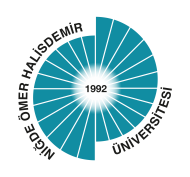 ULUSLARARASI KAPADOKYA SOSYAL BİLİMLER ÖĞRENCİ KONGRESİ KAPADOKYA GEZİ PROGRAMIHareket Saatleri     /       Gidilecek Noktalar 09:00            Niğde Hareket (Üniversite girişindeki bankamatiklerin önünden hareket)10:45            Üç Güzeller Varış   (25 dk)11:10            Üç Güzeller Çıkış11:30            Devrent (Hayal)  Vadisi Varış(25 dk)11:55             Devrent (Hayal)  Vadisi Çıkış12:15             Avanos Serbest Zaman (2 saat)14:15             Avanos’tan Çıkış14:35             Çavuşin Seramik (Çömlek Yapımı) Varış (40 dk)15:15             Çavuşin Seramik (Çömlek Yapımı) Çıkış15:25             Göreme Seyir Tepesi (salkım tepesi ya da hisar altı)  (30 dk)15:55            Göreme Seyir Tepesi Çıkış16:05            Uçhisar Kale Altı Panaroma Varış (15dk)16:20            Uçhisar Kale Altı Panaroma Çıkış16:30            Uçhisar Güvercinlik Vadisi Varış (20 dk)16:50            Niğde’ ye Dönüş (18:30 / 19:00 Niğde’ ye Varış)*Gezide öğle yemeği katılımcıya aittir. 